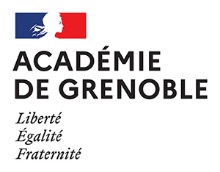 Identité de l’école :Nom de l’école : Type d’école: Maternelle / Élémentaire / Primaire / REP / REP+ / Rurale / RPI / Classe unique /Fonctionnant en réseau d’écoles / Autre :(entourer les mentions correspondant à votre école) Nombre de classes :					Nombre d’élèves :Adresse : 						             Nombre d’éco-délégués (le cas échéant) :Téléphone :                                                                      Mode de désignation : élèves volontaires  / élection par                                                                                                                           classe / élection par tous les élèves de l’école /                                                                           Courriel :                                                                           autre :                                                                       Circonscription de :                                                   	Nom de l’IEN :Collège de secteur :                                                       Est-il labellisé E3D ?  NON   /  OUI  -    Si oui niveau de labellisation :  1   /   2   /   3Niveau de labellisation demandé (cocher la case correspondante)              Le directeur/ la directrice                                       L’IEN de circonscriptionDirecteur / DirectriceRéférent(e) EDD de l’école (à définir en conseil des maîtres) :Nom – Prénom : Nom – Prénom : Courriel : Fonction dans l’établissement : Courriel :Niveau 1 : EngagementNiveau 2 : ApprofondissementNiveau 3 : Expertise 		Signature et cachetSignature et cachet